Minerva House Bin 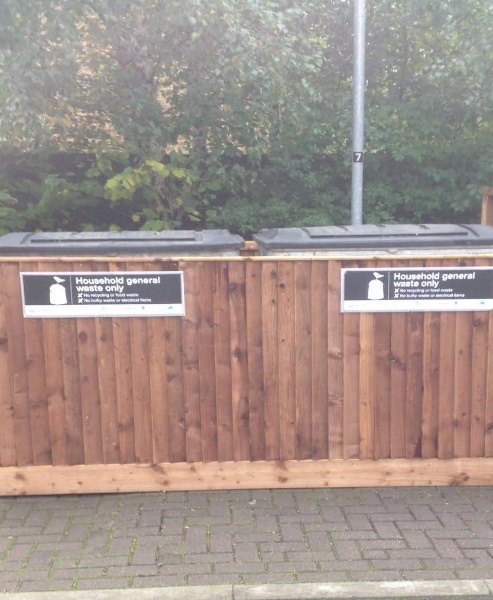 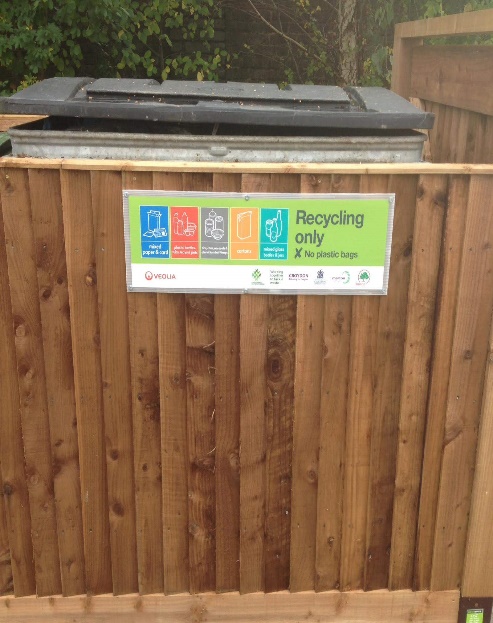 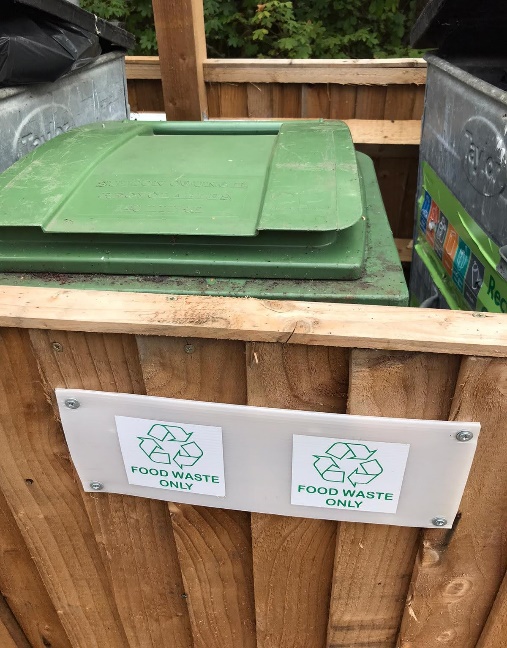 